Detta är den Välsignade skönhetens tidsålder och detta är det Högsta namnets tid!...Gränslösa skatter ligger i händerna på Konungarnas Konung! Lyft upp fållen på din klädnad för att mottaga dem.    	Om vi inte är glada och lyckliga under denna tidsperiod, … för vilken annan tid ska vi vänta? (7)			-‘Abdu’l-BaháGuds nya dag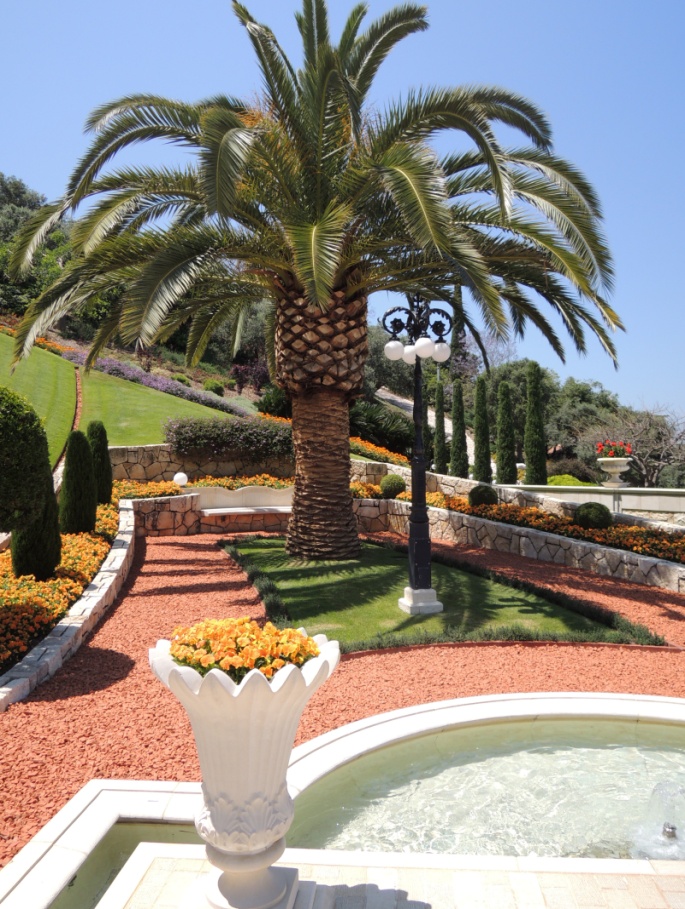 Genom rörelsen hos Vår härlighets penna har Vi på den Allsmäktige förordnarens bud inblåst nytt liv i varje mänsklig kropp och ingivit ny kraft i varje ord. Alla skapade ting visar spår av denna världsomfattande förnyelse. Detta är de största, de mest glädjefulla nyheter som delgivits mänsklig-heten genom Denne förfördelades penna. (1)			-Bahá’u’lláhAll ära vare denna Dag, den Dag då barmhärtighetens dofter har fläktats över alla skapade ting, en Dag så välsignad att gångna tidsåldrar och sekel aldrig kan hoppas på att göra den rangen stridig. (2)			-Bahá’u’lláhI sanning, stor är denna dag! Hänsyftningarna, som i alla de heliga skrifterna gjorts till den såsom Guds dag, vittnar om dess storhet. Själen hos varje Guds Profet och varje gudomlig Budbärare har törstat efter denna underbara dag. Alla jordens olika släkten har likaledes längtat efter att få uppleva den. (3)			-Bahá’u’lláhDen dagen närmar sig, då Vi skall ha vecklat samman världen och allt som finns däri och ha vecklat ut en ny ordning i dess ställe. Han äger sannerligen makt över allting. (4)			-Bahá’u’lláhHälsade och prisade vare de … ej heller låtit sig
bestörtas av det våldsamma tumult som igång-satts av … sådana människor som uppslukats av jakten efter jordiska fåfängligheter och … kastat Guds Sak bakom ryggen. Den dag närmar sig snabbt då Han kommer att ha vecklat ihop deras välde och spridit ut ett nytt i dess ställe. Sannerligen, Han är den Ende, den Ojämförlige, den Starke, den Oövervinnerlige, den Allsmäktige. (5)			-Bahá’u’lláhBemöda er med största enighet och i en anda av fullkomlig samhörighet så att ni må bliva i stånd att uppnå det, som anstår denna Guds dag. Sannerligen säger Jag, strid och split och vadhelst människosinnet avskyr är fullkomligt ovärdigt hennes ställning. Samla era krafter till spridandet av Guds Tro. (6)			-Bahá’u’lláh